Besluitenlijst college van 4 oktober 2021Beheer patrimonium en infrastructuur	39.	Leveren van een nieuwe paneelzaag op de stedelijke werkplaatsen.  Goedkeuring.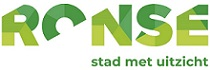 